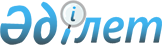 Мәслихаттың 2014 жылғы 24 желтоқсандағы № 246 "2015-2017 жылдарға арналған аудандық бюджеті туралы" шешіміне өзгерістер мен толықтыру енгізу туралыҚостанай облысы Таран ауданы мәслихатының 2015 жылғы 28 мамырдағы № 282 шешімі. Қостанай облысының Әділет департаментінде 2015 жылғы 5 маусымда № 5648 болып тіркелді

      Қазақстан Республикасының 2008 жылғы 4 желтоқсандағы Бюджет кодексінің 109-бабына сәйкес аудандық мәслихат ШЕШІМ ҚАБЫЛДАДЫ:



      1. Мәслихаттың 2014 жылғы 24 желтоқсандағы № 246 «2015 – 2017 жылдарға арналған аудандық бюджеті туралы» шешіміне (Нормативтік құқықтық актілерді мемлекеттік тіркеу тізілімінде № 5278 тіркелген, 2015 жылғы 22 қаңтарда «Маяк» газетінде жарияланған) мынадай өзгерістер мен толықтыру енгізілсін:



      көрсетілген шешімнің 1-тармағы жаңа редакцияда жазылсын:

      «1. 2015-2017 жылдарға арналған аудандық бюджеті тиісінше 1, 2 және 3-қосымшаларға сәйкес, оның ішінде 2015 жылға мынадай көлемдерде бекітілсін:

      1) кірістер – 3198116,0 мың теңге, оның iшiнде:

      салықтық түсімдер бойынша – 1573373,0 мың теңге;

      салықтық емес түсімдер бойынша – 3840,0 мың теңге;

      негiзгi капиталды сатудан түсетiн түсiмдер бойынша – 6400,0 мың теңге;

      трансферттердің түсімдері бойынша – 1614503,0 мың теңге;

      2) шығындар – 3200039,1 мың теңге;

      3) таза бюджеттiк кредиттеу – 50286,0 мың теңге, оның iшiнде: бюджеттiк кредиттер – 64514,0 мың теңге;

      бюджеттiк кредиттердi өтеу – 14228,0 мың теңге;

      4) қаржы активтерімен операциялар бойынша сальдо – 0,0 мың теңге;

      5) бюджет тапшылығы (профициті) – -52209,1 мың теңге;

      6) бюджет тапшылығын қаржыландыру (профицитін пайдалану) – 52209,1 мың теңге.»;



      көрсетілген шешімнің 6-тармағының 3), 6) тармақшалары алып тасталсын;



      көрсетілген шешімнің 6-тармағы мына мазмұндағы 7) тармақшамен толықтырылсын:

      «7) 2015 – 2016 жылдардағы жылыту маусымды өткізуге дайындауға;»;



      көрсетілген шешімнің 7-тармағы жаңа редакцияда жазылсын:

      «7. 2015 жылға арналған аудандық бюджетте жылу-энергетикалық жүйені дамыту үшін облыстық бюджеттен нысаналы даму трансфертінің түсімі көзделгені ескерілсін.»;



      көрсетілген шешімнің 1, 2, 5-қосымшалары осы шешімнің 1, 2, 3-қосымшаларына сәйкес жаңа редакцияда жазылсын.



      2. Осы шешім 2015 жылғы 1 қаңтардан бастап қолданысқа енгізіледі.      Елу екінші, кезектен тыс

      сессияның төрайымы                         И. Сероус      Аудандық

      мәслихат хатшысы                           С. Жолдыбаев      КЕЛІСІЛДІ:      «Таран ауданы әкімдігінің

      экономика және қаржы бөлімі»

      мемлекеттік мекемесінің

      басшысы

      _________________ В. Ересько

Мәслихаттың           

2015 жылғы 28 мамырдағы № 282   

шешіміне 1-қосымша      Мәслихаттың           

2014 жылғы 24 желтоқсандағы № 246  

шешіміне 1-қосымша       2015 жылға арналған аудандық бюджеті

Мәслихаттың           

2015 жылғы 28 мамырдағы № 282   

шешіміне 2-қосымша      Мәслихаттың            

2014 жылғы 24 желтоқсандағы № 246  

шешіміне 2-қосымша          2016 жылға арналған аудандық бюджеті

Мәслихаттың           

2015 жылғы 28 мамырдағы № 282   

шешіміне 3-қосымша      Мәслихаттың            

2014 жылғы 24 желтоқсандағы № 246  

шешіміне 5-қосымша          Қаладағы аудан, аудандық маңызы бар қала, кент,

ауыл, ауылдық округ әкімдерінің аппараттары бойынша

2015 жылға арналған бюджеттік бағдарламалардың тізбесі      кестенің жалғасы:
					© 2012. Қазақстан Республикасы Әділет министрлігінің «Қазақстан Республикасының Заңнама және құқықтық ақпарат институты» ШЖҚ РМК
				СанатыСанатыСанатыСанатыСанатыСома,

мың теңгеСыныбыСыныбыСыныбыСыныбыСома,

мың теңгеІшкі сыныбыІшкі сыныбыІшкі сыныбыСома,

мың теңгеЕрекшелiгiЕрекшелiгiСома,

мың теңгеАтауыСома,

мың теңгеІ. Кірістер3198116,01Салықтық түсімдер1573373,001Табыс салығы554247,02Жеке табыс салығы554247,003Әлеуметтік салық398311,01Әлеуметтік салық398311,004Меншiкке салынатын салықтар576735,01Мүлiкке салынатын салықтар508300,03Жер салығы10824,04Көлiк құралдарына салынатын салық53614,05Бірыңғай жер салығы3997,005Тауарларға, жұмыстарға және қызметтерге салынатын iшкi салықтар39204,02Акциздер2177,03Табиғи және басқа да ресурстарды пайдаланғаны үшiн түсетiн түсiмдер22750,04Кәсiпкерлiк және кәсiби қызметтi жүргiзгенi үшiн алынатын алымдар14277,008Заңдық маңызы бар әрекеттерді жасағаны және (немесе) оған уәкілеттігі бар мемлекеттік органдар немесе лауазымды адамдар құжаттар бергені үшін алынатын міндетті төлемдер4876,01Мемлекеттік баж4876,02Салықтық емес түсімдер3840,001Мемлекеттік меншіктен түсетін кірістер3099,05Мемлекет меншігіндегі мүлікті жалға беруден түсетін кірістер3099,006Басқа да салықтық емес түсiмдер741,01Басқа да салықтық емес түсiмдер741,03Негізгі капиталды сатудан түсетін түсімдер6400,001Мемлекеттік мекемелерге бекітілген мемлекеттік мүлікті сату1000,01Мемлекеттік мекемелерге бекітілген мемлекеттік мүлікті сату1000,003Жердi және материалдық емес активтердi сату5400,01Жерді сату5400,04Трансферттердің түсімдері1614503,002Мемлекеттiк басқарудың жоғары тұрған органдарынан түсетiн трансферттер1614503,02Облыстық бюджеттен түсетiн трансферттер1614503,0Функционалдық топФункционалдық топФункционалдық топФункционалдық топФункционалдық топСома,

мың теңгеФункционалдық кіші топФункционалдық кіші топФункционалдық кіші топФункционалдық кіші топСома,

мың теңгеБюджеттік бағдарламалардың әкiмшiсiБюджеттік бағдарламалардың әкiмшiсiБюджеттік бағдарламалардың әкiмшiсiСома,

мың теңгеБюджеттік бағдарламаБюджеттік бағдарламаСома,

мың теңгеАтауыСома,

мың теңгеІІ. Шығындар3200039,101Жалпы сипаттағы мемлекеттiк қызметтер277956,71Мемлекеттiк басқарудың жалпы функцияларын орындайтын өкiлдi, атқарушы және басқа органдар225775,7112Аудан (облыстық маңызы бар қала) мәслихатының аппараты14322,0001Аудан (облыстық маңызы бар қала) мәслихатының қызметін қамтамасыз ету жөніндегі қызметтер14322,0122Аудан (облыстық маңызы бар қала) әкімінің аппараты68501,0001Аудан (облыстық маңызы бар қала) әкімінің қызметін қамтамасыз ету жөніндегі қызметтер68501,0123Қаладағы аудан, аудандық маңызы бар қала, кент, ауыл, ауылдық округ әкімінің аппараты142952,7001Қаладағы аудан, аудандық маңызы бар қала, кент, ауыл, ауылдық округ әкімінің қызметін қамтамасыз ету жөніндегі қызметтер142952,72Қаржылық қызмет1902,0459Ауданның (облыстық маңызы бар қаланың) экономика және қаржы бөлімі1902,0003Салық салу мақсатында мүлiктi бағалауды жүргiзу1002,0010Жекешелендіру, коммуналдық меншікті басқару, жекешелендіруден кейінгі қызмет және осыған байланысты дауларды реттеу900,09Жалпы сипаттағы өзге де мемлекеттiк қызметтер50279,0458Ауданның (облыстық маңызы бар қаланың) тұрғын үй-коммуналдық шаруашылығы, жолаушылар көлігі және автомобиль жолдары бөлімі22650,0001Жергілікті деңгейде тұрғын үй-коммуналдық шаруашылығы, жолаушылар көлігі және автомобиль жолдары саласындағы мемлекеттік саясатты іске асыру жөніндегі қызметтер8350,0067Ведомстволық бағыныстағы мемлекеттік мекемелерінің және ұйымдарының күрделі шығыстары14300,0459Ауданның (облыстық маңызы бар қаланың) экономика және қаржы бөлімі27629,0001Ауданның (облыстық маңызы бар қаланың) экономикалық саясаттын қалыптастыру мен дамыту, мемлекеттік жоспарлау, бюджеттік атқару және коммуналдық меншігін басқару саласындағы мемлекеттік саясатты іске асыру жөніндегі қызметтер27629,002Қорғаныс5183,01Әскери мұқтаждар4843,0122Аудан (облыстық маңызы бар қала) әкімінің аппараты4843,0005Жалпыға бірдей әскери міндетті атқару шеңберіндегі іс-шаралар4843,02Төтенше жағдайлар жөнiндегi жұмыстарды ұйымдастыру340,0122Аудан (облыстық маңызы бар қала) әкімінің аппараты340,0006Аудан (облыстық маңызы бар қала) ауқымындағы төтенше жағдайлардың алдын алу және оларды жою340,003Қоғамдық тәртіп, қауіпсіздік, құқықтық, сот, қылмыстық-атқару қызметі850,09Қоғамдық тәртіп және қауіпсіздік саласындағы өзге де қызметтер850,0458Ауданның (облыстық маңызы бар қаланың) тұрғын үй-коммуналдық шаруашылығы, жолаушылар көлігі және автомобиль жолдары бөлімі850,0021Елдi мекендерде жол қозғалысы қауiпсiздiгін қамтамасыз ету850,004Бiлiм беру1453377,01Мектепке дейiнгi тәрбие және оқыту141884,0123Қаладағы аудан, аудандық маңызы бар қала, кент, ауыл, ауылдық округ әкімінің аппараты120300,0004Мектепке дейінгі тәрбие мен оқыту ұйымдарының қызметін қамтамасыз ету72535,0041Мектепке дейінгі білім беру ұйымдарында мемлекеттік білім беру тапсырысын іске асыруға47765,0464Ауданның (облыстық маңызы бар қаланың) білім бөлімі21584,0040Мектепке дейінгі білім беру ұйымдарында мемлекеттік білім беру тапсырысын іске асыруға21584,02Бастауыш, негізгі орта және жалпы орта білім беру1247239,0123Қаладағы аудан, аудандық маңызы бар қала, кент, ауыл, ауылдық округ әкімінің аппараты252,0005Ауылдық жерлерде балаларды мектепке дейін тегін алып баруды және кері алып келуді ұйымдастыру252,0464Ауданның (облыстық маңызы бар қаланың) білім бөлімі1195914,0003Жалпы білім беру1174458,0006Балаларға қосымша білім беру21456,0465Ауданның (облыстық маңызы бар қаланың) дене шынықтыру және спорт бөлімі51073,0017Балалар мен жасөспірімдерге спорт бойынша қосымша білім беру51073,09Бiлiм беру саласындағы өзге де қызметтер64254,0464Ауданның (облыстық маңызы бар қаланың) білім бөлімі64254,0001Жергілікті деңгейде білім беру саласындағы мемлекеттік саясатты іске асыру жөніндегі қызметтер7601,0005Ауданның (облыстық маңызы бар қаланың) мемлекеттік білім беру мекемелер үшін оқулықтар мен оқу-әдiстемелiк кешендерді сатып алу және жеткізу10190,0015Жетім баланы (жетім балаларды) және ата-аналарының қамқорынсыз қалған баланы (балаларды) күтіп-ұстауға қамқоршыларға (қорғаншыларға) ай сайынға ақшалай қаражат төлемі16719,0022Жетім баланы (жетім балаларды) және ата-анасының қамқорлығынсыз қалған баланы (балаларды) асырап алғаны үшін Қазақстан азаматтарына біржолғы ақша қаражатын төлеуге арналған төлемдер298,0067Ведомстволық бағыныстағы мемлекеттік мекемелерінің және ұйымдарының күрделі шығыстары29446,006Әлеуметтiк көмек және әлеуметтiк қамсыздандыру150541,01Әлеуметтiк қамсыздандыру5560,0464Ауданның (облыстық маңызы бар қаланың) білім бөлімі5560,0030Патронат тәрбиешілерге берілген баланы (балаларды) асырап бағу5560,02Әлеуметтiк көмек106092,0451Ауданның (облыстық маңызы бар қаланың) жұмыспен қамту және әлеуметтік бағдарламалар бөлімі106092,0002Жұмыспен қамту бағдарламасы31352,0005Мемлекеттік атаулы әлеуметтік көмек315,0006Тұрғын үйге көмек көрсету13000,0007Жергілікті өкілетті органдардың шешімі бойынша мұқтаж азаматтардың жекелеген топтарына әлеуметтік көмек18638,0010Үйден тәрбиеленіп оқытылатын мүгедек балаларды материалдық қамтамасыз ету803,0014Мұқтаж азаматтарға үйде әлеуметтiк көмек көрсету18509,001618 жасқа дейінгі балаларға мемлекеттік жәрдемақылар9708,0017Мүгедектерді оңалту жеке бағдарламасына сәйкес, мұқтаж мүгедектерді міндетті гигиеналық құралдармен және ымдау тілі мамандарының қызмет көрсетуін, жеке көмекшілермен қамтамасыз ету2996,0052Ұлы Отан соғысындағы Жеңістің жетпіс жылдығына арналған іс-шараларды өткізу10771,09Әлеуметтiк көмек және әлеуметтiк қамтамасыз ету салаларындағы өзге де қызметтер38889,0451Ауданның (облыстық маңызы бар қаланың) жұмыспен қамту және әлеуметтік бағдарламалар бөлімі38889,0001Жергілікті деңгейде халық үшін әлеуметтік бағдарламаларды жұмыспен қамтуды қамтамасыз етуді іске асыру саласындағы мемлекеттік саясатты іске асыру жөніндегі қызметтер22950,0011Жәрдемақыларды және басқа да әлеуметтік төлемдерді есептеу, төлеу мен жеткізу бойынша қызметтерге ақы төлеу497,0050Мүгедектердің құқықтарын қамтамасыз ету және өмір сүру сапасын жақсарту жөніндегі іс-шаралар жоспарын іске асыру15442,007Тұрғын үй-коммуналдық шаруашылық957772,31Тұрғын үй шаруашылығы480,0458Ауданның (облыстық маңызы бар қаланың) тұрғын үй-коммуналдық шаруашылығы, жолаушылар көлігі және автомобиль жолдары бөлімі480,0004Азаматтардың жекелеген санаттарын тұрғын үймен қамтамасыз ету480,02Коммуналдық шаруашылық911635,0458Ауданның (облыстық маңызы бар қаланың) тұрғын үй-коммуналдық шаруашылығы, жолаушылар көлігі және автомобиль жолдары бөлімі5700,0026Ауданның (облыстық маңызы бар қаланың) коммуналдық меншігіндегі жылу жүйелерін қолдануды ұйымдастыру5700,0466Ауданның (облыстық маңызы бар қаланың) сәулет, қала құрылысы және құрылыс бөлімі905935,0058Елді мекендердегі сумен жабдықтау және су бұру жүйелерін дамыту905935,03Елді-мекендерді абаттандыру45657,3123Қаладағы аудан, аудандық маңызы бар қала, кент, ауыл, ауылдық округ әкімінің аппараты45657,3008Елді мекендердегі көшелерді жарықтандыру23502,1009Елді мекендердің санитариясын қамтамасыз ету9660,8011Елді мекендерді абаттандыру мен көгалдандыру12494,408Мәдениет, спорт, туризм және ақпараттық кеңістiк160567,31Мәдениет саласындағы қызмет64245,0455Ауданның (облыстық маңызы бар қаланың) мәдениет және тілдерді дамыту бөлімі64245,0003Мәдени-демалыс жұмысын қолдау64245,02Спорт22042,3465Ауданның (облыстық маңызы бар қаланың) дене шынықтыру және спорт бөлімі22042,3001Жергілікті деңгейде дене шынықтыру және спорт саласындағы мемлекеттік саясатты іске асыру жөніндегі қызметтер6613,0005Ұлттық және бұқаралық спорт түрлерін дамыту8313,3006Аудандық (облыстық маңызы бар қалалық) деңгейде спорттық жарыстар өткiзу2666,0007Әртүрлi спорт түрлерi бойынша аудан (облыстық маңызы бар қала) құрама командаларының мүшелерiн дайындау және олардың облыстық спорт жарыстарына қатысуы4450,03Ақпараттық кеңiстiк50596,0455Ауданның (облыстық маңызы бар қаланың) мәдениет және тілдерді дамыту бөлімі44091,0006Аудандық (қалалық) кiтапханалардың жұмыс iстеуi35399,0007Мемлекеттік тілді және Қазақстан халқының басқа да тілдерін дамыту8692,0456Ауданның (облыстық маңызы бар қаланың) ішкі саясат бөлімі6505,0002Мемлекеттік ақпараттық саясат жүргізу жөніндегі қызметтер6505,09Мәдениет, спорт, туризм және ақпараттық кеңiстiктi ұйымдастыру жөнiндегi өзге де қызметтер23684,0455Ауданның (облыстық маңызы бар қаланың) мәдениет және тілдерді дамыту бөлімі10399,0001Жергілікті деңгейде тілдерді және мәдениетті дамыту саласындағы мемлекеттік саясатты іске асыру жөніндегі қызметтер7399,0032Ведомстволық бағыныстағы мемлекеттік мекемелерінің және ұйымдарының күрделі шығыстары3000,0456Ауданның (облыстық маңызы бар қаланың) ішкі саясат бөлімі13285,0001Жергілікті деңгейде ақпарат, мемлекеттілікті нығайту және азаматтардың әлеуметтік сенімділігін қалыптастыру саласында мемлекеттік саясатты іске асыру жөніндегі қызметтер7189,0003Жастар саясаты саласында іс-шараларды іске асыру6096,009Отын-энергетика кешенi және жер қойнауын пайдалану10000,09Отын-энергетика кешені және жер қойнауын пайдалану саласындағы өзге де қызметтер10000,0458Ауданның (облыстық маңызы бар қаланың) тұрғын үй-коммуналдық шаруашылығы, жолаушылар көлігі және автомобиль жолдары бөлімі10000,0019Жылу-энергетикалық жүйені дамыту10000,010Ауыл, су, орман, балық шаруашылығы, ерекше қорғалатын табиғи аумақтар, қоршаған ортаны және жануарлар дүниесін қорғау, жер қатынастары81379,01Ауыл шаруашылығы42429,0459Ауданның (облыстық маңызы бар қаланың) экономика және қаржы бөлімі13601,0099Мамандардың әлеуметтік көмек көрсетуі жөніндегі шараларды іске асыру13601,0462Ауданның (облыстық маңызы бар қаланың) ауыл шаруашылығы бөлімі15064,0001Жергілікті деңгейде ауыл шаруашылығы саласындағы мемлекеттік саясатты іске асыру жөніндегі қызметтер15064,0473Ауданның (облыстық маңызы бар қаланың) ветеринария бөлімі13764,0001Жергілікті деңгейде ветеринария саласындағы мемлекеттік саясатты іске асыру жөніндегі қызметтер10200,0005Мал көмінділерінің (биотермиялық шұңқырлардың) жұмыс істеуін қамтамасыз ету500,0006Ауру жануарларды санитарлық союды ұйымдастыру1845,0007Қаңғыбас иттер мен мысықтарды аулауды және жоюды ұйымдастыру1219,06Жер қатынастары6561,0463Ауданның (облыстық маңызы бар қаланың) жер қатынастары бөлімі6561,0001Аудан (облыстық маңызы бар қала) аумағында жер қатынастарын реттеу саласындағы мемлекеттік саясатты іске асыру жөніндегі қызметтер6561,09Ауыл, су, орман, балық шаруашылығы, қоршаған ортаны қорғау және жер қатынастары саласындағы басқа да қызметтер32389,0473Ауданның (облыстық маңызы бар қаланың) ветеринария бөлімі32389,0011Эпизоотияға қарсы іс-шаралар жүргізу32389,011Өнеркәсіп, сәулет, қала құрылысы және құрылыс қызметі12043,72Сәулет, қала құрылысы және құрылыс қызметі12043,7466Ауданның (облыстық маңызы бар қаланың) сәулет, қала құрылысы және құрылыс бөлімі12043,7001Құрылыс, облыс қалаларының, аудандарының және елді мекендерінің сәулеттік бейнесін жақсарту саласындағы мемлекеттік саясатты іске асыру және ауданның (облыстық маңызы бар қаланың) аумағын оңтайла және тиімді қала құрылыстық игеруді қамтамасыз ету жөніндегі қызметтер12043,712Көлiк және коммуникация49967,71Автомобиль көлiгi49967,7123Қаладағы аудан, аудандық маңызы бар қала, кент, ауыл, ауылдық округ әкімінің аппараты29067,7013Аудандық маңызы бар қалаларда, кенттерде, ауылдарда, ауылдық округтерде автомобиль жолдарының жұмыс iстеуiн қамтамасыз ету29067,7458Ауданның (облыстық маңызы бар қаланың) тұрғын үй-коммуналдық шаруашылығы, жолаушылар көлігі және автомобиль жолдары бөлімі20900,0023Автомобиль жолдарының жұмыс істеуін қамтамасыз ету20900,013Басқалар38154,03Кәсiпкерлiк қызметтi қолдау және бәсекелестікті қорғау7295,0469Ауданның (облыстық маңызы бар қаланың) кәсіпкерлік бөлімі7295,0001Жергілікті деңгейде кәсіпкерлікті дамыту саласындағы мемлекеттік саясатты іске асыру жөніндегі қызметтер7045,0003Кәсіпкерлік қызметті қолдау250,09Басқалар30859,0123Қаладағы аудан, аудандық маңызы бар қала, кент, ауыл, ауылдық округ әкімінің аппараты30859,0040«Өңірлерді дамыту» Бағдарламасы шеңберінде өңірлерді экономикалық дамытуға жәрдемдесу бойынша шараларды іске асыру30859,015Трансферттер2247,41Трансферттер2247,4459Ауданның (облыстық маңызы бар қаланың) экономика және қаржы бөлімі2247,4006Нысаналы пайдаланылмаған (толық пайдаланылмаған) трансферттерді қайтару1923,1016Нысаналы мақсатқа сай пайдаланылмаған нысаналы трансферттерді қайтару324,3III. Таза бюджеттік кредиттеу50286,0Бюджеттік кредиттер64514,010Ауыл, су, орман, балық шаруашылығы, ерекше қорғалатын табиғи аумақтар, қоршаған ортаны және жануарлар дүниесін қорғау, жер қатынастары64514,01Ауыл шаруашылығы64514,0459Ауданның (облыстық маңызы бар қаланың) экономика және қаржы бөлімі64514,0018Мамандарды әлеуметтік қолдау шараларын іске асыруға берілетін бюджеттік кредиттер64514,0Бюджеттік кредиттерді өтеу14228,05Бюджеттік кредиттерді өтеу14228,001Бюджеттік кредиттерді өтеу14228,01Мемлекеттік бюджеттен берілген бюджеттік кредиттерді өтеу14228,0IV. Қаржы активтерімен операциялар бойынша сальдо0,0V. Бюджет тапшылығы (профициті)-52209,1VІ. Бюджет тапшылығын қаржыландыру (профицитін пайдалану)52209,1СанатыСанатыСанатыСанатыСанатыСома,

мың теңгеСыныбыСыныбыСыныбыСыныбыСома,

мың теңгеІшкі сыныбыІшкі сыныбыІшкі сыныбыСома,

мың теңгеЕрекшелiгiЕрекшелiгiСома,

мың теңгеАтауыСома,

мың теңгеІ. Кірістер2284165,01Салықтық түсімдер1714943,001Табыс салығы607500,02Жеке табыс салығы607500,003Әлеуметтік салық435200,01Әлеуметтік салық435200,004Меншiкке салынатын салықтар626600,01Мүлiкке салынатын салықтар554100,03Жер салығы10800,04Көлiк құралдарына салынатын салық57400,05Бірыңғай жер салығы4300,005Тауарларға, жұмыстарға және қызметтерге салынатын iшкi салықтар40400,02Акциздер2300,03Табиғи және басқа да ресурстарды пайдаланғаны үшiн түсетiн түсiмдер22800,04Кәсiпкерлiк және кәсiби қызметтi жүргiзгенi үшiн алынатын алымдар15300,008Заңдық маңызы бар әрекеттерді жасағаны және (немесе) оған уәкілеттігі бар мемлекеттік органдар немесе лауазымды адамдар құжаттар бергені үшін алынатын міндетті төлемдер5243,01Мемлекеттік баж5243,02Салықтық емес түсімдер4000,001Мемлекеттік меншіктен түсетін кірістер3200,05Мемлекет меншігіндегі мүлікті жалға беруден түсетін кірістер3200,006Басқа да салықтық емес түсiмдер800,01Басқа да салықтық емес түсiмдер800,03Негізгі капиталды сатудан түсетін түсімдер7000,001Мемлекеттік мекемелерге бекітілген мемлекеттік мүлікті сату1500,01Мемлекеттік мекемелерге бекітілген мемлекеттік мүлікті сату1500,003Жердi және материалдық емес активтердi сату5500,01Жерді сату5500,02Материалдық емес активтерді сату0,04Трансферттердің түсімдері558222,002Мемлекеттiк басқарудың жоғары тұрған органдарынан түсетiн трансферттер558222,02Облыстық бюджеттен түсетiн трансферттер558222,0Функционалдық топФункционалдық топФункционалдық топФункционалдық топФункционалдық топСома,

мың теңгеФункционалдық кіші топФункционалдық кіші топФункционалдық кіші топФункционалдық кіші топСома,

мың теңгеБюджеттік бағдарламалардың әкiмшiсiБюджеттік бағдарламалардың әкiмшiсiБюджеттік бағдарламалардың әкiмшiсiСома,

мың теңгеБюджеттік бағдарламаБюджеттік бағдарламаСома,

мың теңгеАтауыСома,

мың теңгеІІ. Шығындар2284165,001Жалпы сипаттағы мемлекеттiк қызметтер264357,01Мемлекеттiк басқарудың жалпы функцияларын орындайтын өкiлдi, атқарушы және басқа органдар226033,0112Аудан (облыстық маңызы бар қала) мәслихатының аппараты14570,0001Аудан (облыстық маңызы бар қала) мәслихатының қызметін қамтамасыз ету жөніндегі қызметтер14570,0122Аудан (облыстық маңызы бар қала) әкімінің аппараты68213,0001Аудан (облыстық маңызы бар қала) әкімінің қызметін қамтамасыз ету жөніндегі қызметтер68213,0123Қаладағы аудан, аудандық маңызы бар қала, кент, ауыл, ауылдық округ әкімінің аппараты143250,0001Қаладағы аудан, аудандық маңызы бар қала, кент, ауыл, ауылдық округ әкімінің қызметін қамтамасыз ету жөніндегі қызметтер143250,02Қаржылық қызмет2035,0459Ауданның (облыстық маңызы бар қаланың) экономика және қаржы бөлімі2035,0003Салық салу мақсатында мүлiктi бағалауды жүргiзу1072,0010Жекешелендіру, коммуналдық меншікті басқару, жекешелендіруден кейінгі қызмет және осыған байланысты дауларды реттеу963,09Жалпы сипаттағы өзге де мемлекеттiк қызметтер36289,0458Ауданның (облыстық маңызы бар қаланың) тұрғын үй-коммуналдық шаруашылығы, жолаушылар көлігі және автомобиль жолдары бөлімі8313,0001Жергілікті деңгейде тұрғын үй-коммуналдық шаруашылығы, жолаушылар көлігі және автомобиль жолдары саласындағы мемлекеттік саясатты іске асыру жөніндегі қызметтер8313,0459Ауданның (облыстық маңызы бар қаланың) экономика және қаржы бөлімі27976,0001Ауданның (облыстық маңызы бар қаланың) экономикалық саясаттын қалыптастыру мен дамыту, мемлекеттік жоспарлау, бюджеттік атқару және коммуналдық меншігін басқару саласындағы мемлекеттік саясатты іске асыру жөніндегі қызметтер27976,002Қорғаныс5118,01Әскери мұқтаждар4754,0122Аудан (облыстық маңызы бар қала) әкімінің аппараты4754,0005Жалпыға бірдей әскери міндетті атқару шеңберіндегі іс-шаралар4754,02Төтенше жағдайлар жөнiндегi жұмыстарды ұйымдастыру364,0122Аудан (облыстық маңызы бар қала) әкімінің аппараты364,0006Аудан (облыстық маңызы бар қала) ауқымындағы төтенше жағдайлардың алдын алу және оларды жою364,004Бiлiм беру1323683,01Мектепке дейiнгi тәрбие және оқыту67899,0123Қаладағы аудан, аудандық маңызы бар қала, кент, ауыл, ауылдық округ әкімінің аппараты67899,0004Мектепке дейінгі тәрбие мен оқыту ұйымдарының қызметін қамтамасыз ету67899,02Бастауыш, негізгі орта және жалпы орта білім беру1144987,0123Қаладағы аудан, аудандық маңызы бар қала, кент, ауыл, ауылдық округ әкімінің аппараты270,0005Ауылдық жерлерде балаларды мектепке дейін тегін алып баруды және кері алып келуді ұйымдастыру270,0464Ауданның (облыстық маңызы бар қаланың) білім бөлімі1090974,0003Жалпы білім беру1071123,0006Балаларға қосымша білім беру19851,0465Ауданның (облыстық маңызы бар қаланың) дене шынықтыру және спорт бөлімі53743,0017Балалар мен жасөспірімдерге спорт бойынша қосымша білім беру53743,09Бiлiм беру саласындағы өзге де қызметтер110797,0464Ауданның (облыстық маңызы бар қаланың) білім бөлімі36493,0001Жергілікті деңгейде білім беру саласындағы мемлекеттік саясатты іске асыру жөніндегі қызметтер7380,0005Ауданның (облыстық маңызы бар қаланың) мемлекеттік білім беру мекемелер үшін оқулықтар мен оқу-әдiстемелiк кешендерді сатып алу және жеткізу10903,0015Жетім баланы (жетім балаларды) және ата-аналарының қамқорынсыз қалған баланы (балаларды) күтіп-ұстауға қамқоршыларға (қорғаншыларға) ай сайынға ақшалай қаражат төлемі17891,0022Жетім баланы (жетім балаларды) және ата-анасының қамқорлығынсыз қалған баланы (балаларды) асырап алғаны үшін Қазақстан азаматтарына біржолғы ақша қаражатын төлеуге арналған төлемдер319,0466Ауданның (облыстық маңызы бар қаланың) сәулет, қала құрылысы және құрылыс бөлімі74304,0037Білім беру объектілерін салу және реконструкциялау74304,006Әлеуметтiк көмек және әлеуметтiк қамсыздандыру127716,01Әлеуметтiк қамсыздандыру6003,0464Ауданның (облыстық маңызы бар қаланың) білім бөлімі6003,0030Патронат тәрбиешілерге берілген баланы (балаларды) асырап бағу6003,02Әлеуметтiк көмек98021,0451Ауданның (облыстық маңызы бар қаланың) жұмыспен қамту және әлеуметтік бағдарламалар бөлімі98021,0002Жұмыспен қамту бағдарламасы33547,0005Мемлекеттік атаулы әлеуметтік көмек337,0006Тұрғын үйге көмек көрсету13910,0007Жергілікті өкілетті органдардың шешімі бойынша мұқтаж азаматтардың жекелеген топтарына әлеуметтік көмек19230,0010Үйден тәрбиеленіп оқытылатын мүгедек балаларды материалдық қамтамасыз ету859,0014Мұқтаж азаматтарға үйде әлеуметтiк көмек көрсету17446,001618 жасқа дейінгі балаларға мемлекеттік жәрдемақылар10021,0017Мүгедектерді оңалту жеке бағдарламасына сәйкес, мұқтаж мүгедектерді міндетті гигиеналық құралдармен және ымдау тілі мамандарының қызмет көрсетуін, жеке көмекшілермен қамтамасыз ету2671,09Әлеуметтiк көмек және әлеуметтiк қамтамасыз ету салаларындағы өзге де қызметтер23692,0451Ауданның (облыстық маңызы бар қаланың) жұмыспен қамту және әлеуметтік бағдарламалар бөлімі23692,0001Жергілікті деңгейде халық үшін әлеуметтік бағдарламаларды жұмыспен қамтуды қамтамасыз етуді іске асыру саласындағы мемлекеттік саясатты іске асыру жөніндегі қызметтер23160,0011Жәрдемақыларды және басқа да әлеуметтік төлемдерді есептеу, төлеу мен жеткізу бойынша қызметтерге ақы төлеу532,007Тұрғын үй-коммуналдық шаруашылық111787,01Тұрғын үй шаруашылығы514,0458Ауданның (облыстық маңызы бар қаланың) тұрғын үй-коммуналдық шаруашылығы, жолаушылар көлігі және автомобиль жолдары бөлімі514,0004Азаматтардың жекелеген санаттарын тұрғын үймен қамтамасыз ету514,02Коммуналдық шаруашылық61100,0466Ауданның (облыстық маңызы бар қаланың) сәулет, қала құрылысы және құрылыс бөлімі61100,0058Елді мекендердегі сумен жабдықтау және су бұру жүйелерін дамыту61100,03Елді-мекендерді абаттандыру50173,0123Қаладағы аудан, аудандық маңызы бар қала, кент, ауыл, ауылдық округ әкімінің аппараты50173,0008Елді мекендердегі көшелерді жарықтандыру26715,0009Елді мекендердің санитариясын қамтамасыз ету11952,0011Елді мекендерді абаттандыру мен көгалдандыру11506,008Мәдениет, спорт, туризм және ақпараттық кеңістiк259317,01Мәдениет саласындағы қызмет62631,0455Ауданның (облыстық маңызы бар қаланың) мәдениет және тілдерді дамыту бөлімі62631,0003Мәдени-демалыс жұмысын қолдау62631,02Спорт123835,0465Ауданның (облыстық маңызы бар қаланың) дене шынықтыру және спорт бөлімі23835,0001Жергілікті деңгейде дене шынықтыру және спорт саласындағы мемлекеттік саясатты іске асыру жөніндегі қызметтер8943,0005Ұлттық және бұқаралық спорт түрлерін дамыту8128,0006Аудандық (облыстық маңызы бар қалалық) деңгейде спорттық жарыстар өткiзу2852,0007Әртүрлi спорт түрлерi бойынша аудан (облыстық маңызы бар қала) құрама командаларының мүшелерiн дайындау және олардың облыстық спорт жарыстарына қатысуы3912,0466Ауданның (облыстық маңызы бар қаланың) сәулет, қала құрылысы және құрылыс бөлімі100000,0008Спорт объектілерін дамыту100000,03Ақпараттық кеңiстiк48825,0455Ауданның (облыстық маңызы бар қаланың) мәдениет және тілдерді дамыту бөлімі41865,0006Аудандық (қалалық) кiтапханалардың жұмыс iстеуi33677,0007Мемлекеттік тілді және Қазақстан халқының басқа да тілдерін дамыту8188,0456Ауданның (облыстық маңызы бар қаланың) ішкі саясат бөлімі6960,0002Мемлекеттік ақпараттық саясат жүргізу жөніндегі қызметтер6960,09Мәдениет, спорт, туризм және ақпараттық кеңiстiктi ұйымдастыру жөнiндегi өзге де қызметтер24026,0455Ауданның (облыстық маңызы бар қаланың) мәдениет және тілдерді дамыту бөлімі10643,0001Жергілікті деңгейде тілдерді және мәдениетті дамыту саласындағы мемлекеттік саясатты іске асыру жөніндегі қызметтер7433,0032Ведомстволық бағыныстағы мемлекеттік мекемелерінің және ұйымдарының күрделі шығыстары3210,0456Ауданның (облыстық маңызы бар қаланың) ішкі саясат бөлімі13383,0001Жергілікті деңгейде ақпарат, мемлекеттілікті нығайту және азаматтардың әлеуметтік сенімділігін қалыптастыру саласында мемлекеттік саясатты іске асыру жөніндегі қызметтер7217,0003Жастар саясаты саласында іс-шараларды іске асыру6166,009Отын-энергетика кешенi және жер қойнауын пайдалану12000,09Отын-энергетика кешені және жер қойнауын пайдалану саласындағы өзге де қызметтер12000,0458Ауданның (облыстық маңызы бар қаланың) тұрғын үй-коммуналдық шаруашылығы, жолаушылар көлігі және автомобиль жолдары бөлімі12000,0019Жылу-энергетикалық жүйені дамыту12000,010Ауыл, су, орман, балық шаруашылығы, ерекше қорғалатын табиғи аумақтар, қоршаған ортаны және жануарлар дүниесін қорғау, жер қатынастары82013,01Ауыл шаруашылығы42603,0459Ауданның (облыстық маңызы бар қаланың) экономика және қаржы бөлімі15519,0099Мамандардың әлеуметтік көмек көрсетуі жөніндегі шараларды іске асыру15519,0462Ауданның (облыстық маңызы бар қаланың) ауыл шаруашылығы бөлімі15575,0001Жергілікті деңгейде ауыл шаруашылығы саласындағы мемлекеттік саясатты іске асыру жөніндегі қызметтер15575,0473Ауданның (облыстық маңызы бар қаланың) ветеринария бөлімі11509,0001Жергілікті деңгейде ветеринария саласындағы мемлекеттік саясатты іске асыру жөніндегі қызметтер8360,0006Ауру жануарларды санитарлық союды ұйымдастыру1845,0007Қаңғыбас иттер мен мысықтарды аулауды және жоюды ұйымдастыру1304,06Жер қатынастары7021,0463Ауданның (облыстық маңызы бар қаланың) жер қатынастары бөлімі7021,0001Аудан (облыстық маңызы бар қала) аумағында жер қатынастарын реттеу саласындағы мемлекеттік саясатты іске асыру жөніндегі қызметтер7021,09Ауыл, су, орман, балық шаруашылығы, қоршаған ортаны қорғау және жер қатынастары саласындағы басқа да қызметтер32389,0473Ауданның (облыстық маңызы бар қаланың) ветеринария бөлімі32389,0011Эпизоотияға қарсы іс-шаралар жүргізу32389,011Өнеркәсіп, сәулет, қала құрылысы және құрылыс қызметі12167,02Сәулет, қала құрылысы және құрылыс қызметі12167,0466Ауданның (облыстық маңызы бар қаланың) сәулет, қала құрылысы және құрылыс бөлімі12167,0001Құрылыс, облыс қалаларының, аудандарының және елді мекендерінің сәулеттік бейнесін жақсарту саласындағы мемлекеттік саясатты іске асыру және ауданның (облыстық маңызы бар қаланың) аумағын оңтайла және тиімді қала құрылыстық игеруді қамтамасыз ету жөніндегі қызметтер12167,012Көлiк және коммуникация53432,01Автомобиль көлiгi53432,0123Қаладағы аудан, аудандық маңызы бар қала, кент, ауыл, ауылдық округ әкімінің аппараты15982,0013Аудандық маңызы бар қалаларда, кенттерде, ауылдарда, ауылдық округтерде автомобиль жолдарының жұмыс iстеуiн қамтамасыз ету15982,0458Ауданның (облыстық маңызы бар қаланың) тұрғын үй-коммуналдық шаруашылығы, жолаушылар көлігі және автомобиль жолдары бөлімі37450,0023Автомобиль жолдарының жұмыс істеуін қамтамасыз ету37450,013Басқалар32575,03Кәсiпкерлiк қызметтi қолдау және бәсекелестікті қорғау7264,0469Ауданның (облыстық маңызы бар қаланың) кәсіпкерлік бөлімі7264,0001Жергілікті деңгейде кәсіпкерлікті дамыту саласындағы мемлекеттік саясатты іске асыру жөніндегі қызметтер7014,0003Кәсіпкерлік қызметті қолдау250,09Басқалар25311,0123Қаладағы аудан, аудандық маңызы бар қала, кент, ауыл, ауылдық округ әкімінің аппараты25311,0040«Өңірлерді дамыту» Бағдарламасы шеңберінде өңірлерді экономикалық дамытуға жәрдемдесу бойынша шараларды іске асыру25311,0III. Таза бюджеттік кредиттеу-14228,0Бюджеттік кредиттер0,0Бюджеттік кредиттерді өтеу14228,05Бюджеттік кредиттерді өтеу14228,001Бюджеттік кредиттерді өтеу14228,01Мемлекеттік бюджеттен берілген бюджеттік кредиттерді өтеу14228,0IV. Қаржы активтерімен операциялар бойынша сальдо0,0V. Бюджет тапшылығы (профициті)14228,0VІ. Бюджет тапшылығын қаржыландыру (профицитін пайдалану)-14228,0№Бюджеттік бағдарламалардың әкiмшiсi123001123004123041123008№Бюджеттік бағдарламалардың әкiмшiсiҚаладағы аудан, аудандық маңызы бар қала, кент, ауыл, ауылдық округ әкімінің қызметін қамтамасыз ету жөніндегі қызметтерМектепке дейінгі тәрбие мен оқыту ұйымдарының қызметін қамтамасыз етуМектепке дейінгі білім беру ұйымдарында мемлекеттік білім беру тапсырысын іске асыруғаЕлді мекендердегі көшелерді жарықтандыруБарлығы:142952,772535,047765,023502,11"Асенкритов ауылдық округi әкiмiнiң аппараты" ММ11252,00,00,01268,02"Белинский ауылдық округi әкiмiнiң аппараты" ММ9318,00,00,0699,03"Евгенов ауылы әкiмiнiң аппараты" ММ7875,00,00,0291,04"Калинин ауылдық округi әкiмiнiң аппараты" ММ10346,00,016505,01577,05"Қайранкөл ауылдық округi әкiмiнiң аппараты" ММ9022,00,00,0513,06"Приозерное ауылы әкiмiнiң аппараты" ММ8418,00,00,0480,07"Майский ауылдық округi әкiмiнiң аппараты" ММ11076,00,023486,01408,08"Набережный ауылдық округi әкiмiнiң аппараты" ММ9445,00,00,0578,09"Новоильинов ауылдық округi әкiмiнiң аппараты" ММ13082,00,00,01811,010"Павлов ауылдық округi әкiмiнiң аппараты" ММ9095,00,00,01145,011"Таран ауылдық округі әкімінің аппараты" ММ17736,734391,07774,09436,112"Юбилейный ауылы әкiмiнiң аппараты" ММ8451,00,00,0507,013"Тобыл кентi әкiмiнiң аппараты" ММ17836,038144,00,03789,0123009123011123013123005123040Әкімші бойынша барлығыЕлді мекендердің санитариясын қамтамасыз етуЕлді мекендерді абаттандыру мен көгалдандыруАудандық маңызы бар қалаларда, кенттерде, ауылдарда, ауылдық округтерде автомобиль жолдарының жұмыс істеуін қамтамасыз етуАуылдық жерлерде балаларды мектепке дейін тегін алып баруды және кері алып келуді ұйымдастыру«Өңірлерді дамыту» Бағдарламасы шеңберінде өңірлерді экономикалық дамытуға жәрдемдесу бойынша шараларды іске асыруӘкімші бойынша барлығы9660,812494,429067,7252,030859,0369088,70,0250,01000,00,01227,014997,00,0468,0600,00,00,011085,00,025,0400,00,00,08591,00,0300,01100,0252,01000,031080,00,0302,0300,00,00,010137,00,0120,0300,00,0800,010118,00,0274,0500,00,01000,037744,00,0205,0500,00,00,010728,00,0260,01523,00,00,016676,00,040,0800,00,00,011080,06471,88964,418904,70,020000,0123678,70,0345,0500,00,00,09803,03189,0941,02640,00,06832,073371,0